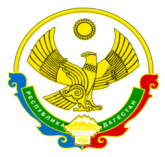 РЕСПУБЛИКИ ДАГЕСТАНМУНИЦИПАЛЬНОЕ КАЗЕННОЕ ОБЩЕОБРАЗОВАТЕЛЬНОЕ УЧРЕЖДЕНИЕ«НОВОКУЛИНСКАЯ СРЕДНЯЯ ОБЩЕОБРАЗОВАТЕЛЬНАЯ ШКОЛА №1» УПРАВЛЕНИЕ ОБРАЗОВАНИЯ  МО «НОВОЛАКСКИЙ РАЙОН»МКОУ «Новокулинская СОШ №1»368162 с. Новокули              тел.: 8 (928) 533 20 3 e-mail: novokulinscay1@mail.ruИНН - 0524005180                                                                                                                  КПП - 0524011001Приказот 01.12.2020 г.                                                                                                               № 91О назначении ответственных за обработку персональных данных в 2020-2021учебном годуВ целях исполнения Федерального закона от 27 июля  2006 г «152-Федерального закона  «О персональных данных»ПРИКАЗЫВАЮ:Ответственность за осуществление мероприятий по защите персональных данных сотрудников школы, учащихся и их родителей (законных представителей) возлагаю на себя.Назначить администратором безопасности (с исполнением обязанностей администратора ИСПДн) и возложить ответственность за организацию технической защиты персональных данных   на учителя географии Демирову П.Р.Возложить ответственность  за организацию технической защиты персональных данных  на Курбанову Р.А. учителя информатики.Назначить ответственных  за обработку персональных данных  в информационных системах персональных данных (Приложение 1)Осуществлять регистрацию  обращений субъектов персональных данных  в Журнале учета  обращений субъектов  персональных данных  о выполнении их законных прав.Контроль за исполнением данного приказа оставляю за собой.Директор школы:                            Р.К. Султанова                                                                                                                  Приложение 1ответственных за обработку персональных данныхв информационных системах  персональных данныхМКОУ «Новокулинская СОШ №1»ФИО, должностьПерсональные данныеДокументыДемирова П.Р.Персональные данные сотрудников, учащихся и их родителей (законных представителей)личные дела учащихся;личные дела сотрудников;трудовые договора;документы по тарификации сотрудников школы;материалы служебных расследований;приказы по личному составу;приказы по основной деятельности;приказы по движению учащихся;классные журналы;статистические отчеты;сведения о состоянии здоровья учащихся;официальный сайт школы;электронная база данных по сотрудникам школы;электронная база данных по учащимся школы;база данных ГИА;организация процедур итоговой аттестации;
журнал учета замещенных уроков;паспортные и анкетные данные сотрудников; обеспечение информационной безопасности обработки и хранения  персональных данных сотрудников  и учащихся школыКурбанову Р.А. учитель информатикиПерсональные данные сотрудников, учащихся и их родителей (законных представителей)личные дела учащихся;личные дела сотрудников;трудовые договора;документы по тарификации сотрудников школы;материалы служебных расследований;приказы по личному составу;приказы по основной деятельности;приказы по движению учащихся;классные журналы;статистические отчеты;сведения о состоянии здоровья учащихся;официальный сайт школы;электронная база данных по сотрудникам школы;электронная база данных по учащимся школы;база данных ГИА;организация процедур итоговой аттестации;журнал учета замещенных уроков;паспортные и анкетные данные сотрудников;обеспечение информационной безопасности обработки и хранения  персональных данных сотрудников  и учащихся школыМахмудова Т.М., педагог-организатор, ответственная за книгохранилище   персональные данные учащихся и их родителей (законных представителей)личные дела учащихся;приказы по движению учащихся;классные журналы;сведения о состоянии здоровья учащихся;электронная база данных учащихся школы;база данных одаренных детей;паспортные и анкетные данные  учащихся и их родителей (законных представителей;заявки на участие в конкурсах, проектах различного уровня;статистическая отчетность по воспитательной работе;документы Штаба воспитательной работы.карточки учета выданной литературыУчителя-предметники (все педагогические работники школы)персональные данные учащихся и их родителей (законных представителей)классные журналы;